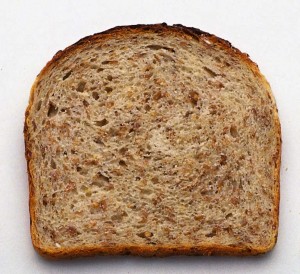 Where are youWhat time is itasked Ken.said Max. John hit me?      !    “   ”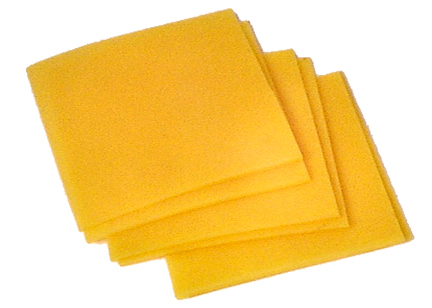 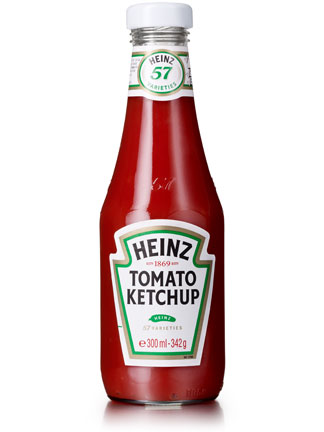 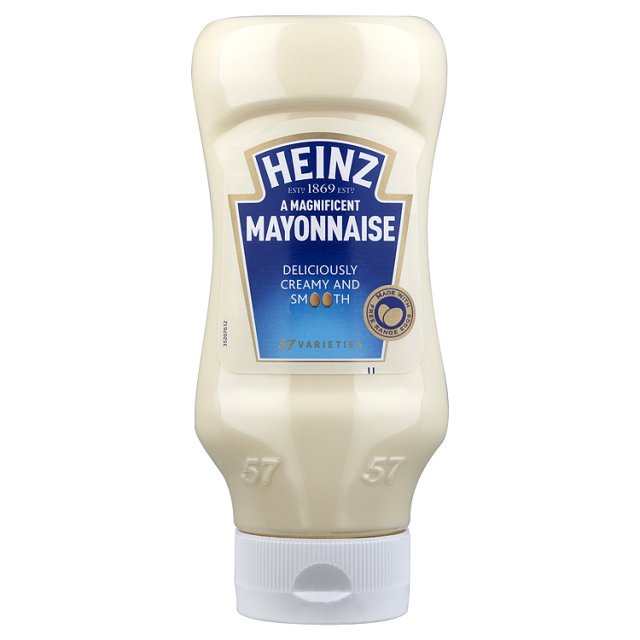 